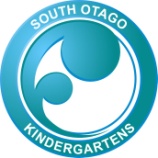 South Otago KindergartensGovernance PolicySECTION TWO  (BOARD) References:Education (Early Childhood Centres) Regulations 2008:  Reg 47 1 and 2.RationaleThe Board of Trustees is entrusted to work on behalf of the stakeholders in a strategic role in the governance of the kindergartens, ensuring legal and policy compliance requirements are met in a structured and timely fashion.PurposeThe focus of all decision making is improving learning outcomes for our childrenTo ensure the Board’ policies, planning and decision making procedures and structures are regularly reviewedThe Board regularly uses the outcomes of these reviews to improve policies, procedures and structures.The Board continues to set strategic directions and long term plans and monitors the BoT’s progress against themGuidelinesThe Board is committed to ethical conduct in all areas of its responsibility and authority.Trustees are guided by the South Otago Kindergartens Board Code of BehaviourA review of Board member’s roles and responsibilities will take place annually when going through the induction process. The basis shall be this Policy, Board member and Chairperson’s position descriptions and the Code of BehaviourA review of the Board’s meeting processes and procedures shall take place regularly to determineThe degree to which they have met their objectiveHow effectively outcomes have been implementedThat governance is performed with the Treaty of Waitangi in mindConsultation with the community and staff of the Kindergartens shall occur on Board identified priorities.Board decisions and priorities will be regularly communicated to the community and staffThe Board will be informed of curriculum delivery and strategic results through the Senior Teacher at each meeting and presentations by the individual kindergartens at the AGMBoard Policies will be reviewed to ensure their relevance and compliance with regulations Results from reviews and consultations will be used to identify possible changes to improve policies, procedures and structures.Procedures relating to this policyBoard code of behaviourBoard review of governanceChairpersons roleCommittees and delegations Conflict of InterestEnrolment, waiting list, transfers and leaveManagement procedureMeetings and ConferencesProperty and EquipmentPublic attending board meetingsReduction in rollsStaff Representative roleAdopted:  	Term 3 2021Review Date: 	Term 2 2022